Sample Assessment Tasks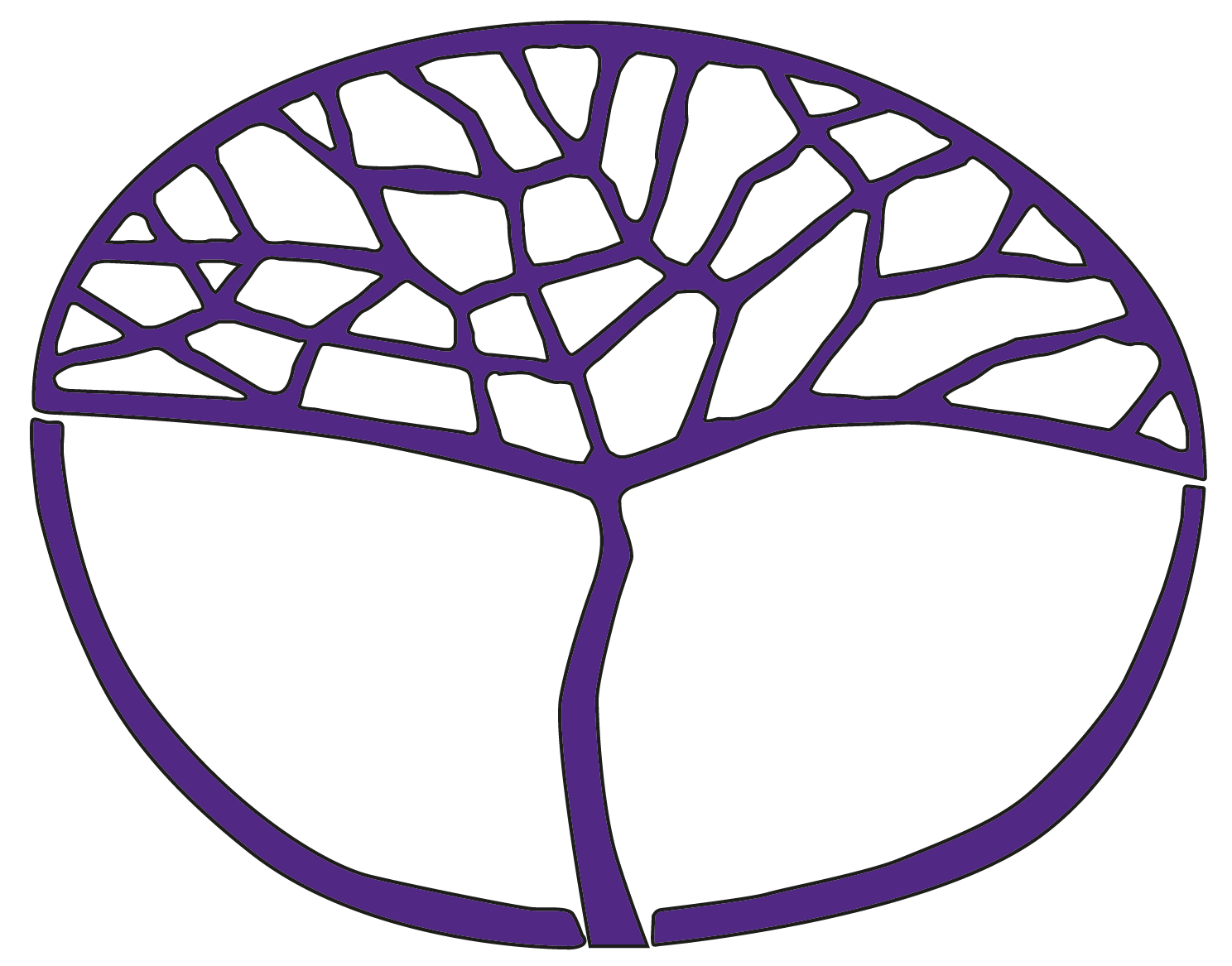 EnglishATAR Year 11Eight-Task ModelAcknowledgement of CountryKaya. The School Curriculum and Standards Authority (the Authority) acknowledges that our offices are on Whadjuk Noongar boodjar and that we deliver our services on the country of many traditional custodians and language groups throughout Western Australia. The Authority acknowledges the traditional custodians throughout Western Australia and their continuing connection to land, waters and community. We offer our respect to Elders past and present.Copyright© School Curriculum and Standards Authority, 2023This document – apart from any third-party copyright material contained in it – may be freely copied, or communicated on an intranet, for non-commercial purposes in educational institutions, provided that the School Curriculum and Standards Authority is acknowledged as the copyright owner.Copying or communication for any other purpose can be done only within the terms of the Copyright Act 1968 or with prior written permission of the School Curriculum and Standards Authority. Copying or communication of any third-party copyright material can be done only within the terms of the Copyright Act 1968 or with permission of the copyright owners.Any content in this document that has been derived from the Australian Curriculum may be used under the terms of the Creative Commons Attribution 4.0 International licence.DisclaimerAny resources such as texts, websites and so on that may be referred to in this document are provided as examples of resources that teachers can use to support their learning programs. Their inclusion does not imply that they are mandatory or that they are the only resources relevant to the course.How to use this documentBackground about the Eight-Task Model The Board of the School Curriculum and Standards Authority (the Authority) has introduced an Eight-Task (maximum) Model for all courses as part of the Authority’s syllabus review process. The intent of the Eight-Task (maximum) Model is to ensure that the Authority’s assessment requirements do not generate workloads and/or stress that, under fair and reasonable circumstances, would unduly diminish the performance of students.The Eight-Task (maximum) Model is not mandated until a course has a syllabus review, and as English hasn’t undergone a review and isn’t scheduled for one yet, the eight-task maximum is not compulsory in English courses.Although the English and Literature courses have not yet had syllabus reviews, the Eight-Task Models not only provide exemplars for future change but can also be used for present courses to aid student wellbeing. The intention is to improve the balance between learning and assessment. Therefore, the Eight-Task Models for English include a reduction (to eight) in the maximum number of summative assessments required and an increased emphasis on formative activities. The formative activities and the texts listed in these models are suggestions only.Advice on use of texts in educational settingsTeachers use their professional judgement when selecting texts to use in their teaching and learning programs. They base their decisions on the requirements of the Western Australian curriculum, student data, the needs of their students and proposed learning intentions and success criteria.When using texts in the classroom, teachers are also required to: conform with relevant legal requirements and Department policiesaddress duty of care responsibilities meet copyright requirements adhere to the requirements of classification categories. Parent or guardian permission should be sought when showing a publication, film, video or computer game that has a PG or M classification to students under 15 years of age. Texts classified MA 15+ may not be shown to any students without parental consent, and allowances must be made in case of withdrawal. For further information, see the Department of Education policy on Use of Texts in Educational Settings at https://www.education.wa.edu.au/web/policies/-/use-of-texts-in-educational-settings.Schools may develop proformas for advising parents or guardians and/or seeking permission for their child to view or use a particular text, or texts, with a specific classification category.Sample assessment taskEnglish – ATAR Year 11Task 1 Assessment type: RespondingConditions: In-class short answer responseTask weighting: 5% Content covered by this task: Examining language features and text structures; analysing purpose and communication of ideas; evaluating choice of mode __________________________________________________________________________________Task 1 – In-class short answer responses (30 marks)Students are presented with two texts, one written and one image/multimodal.Respond concisely to the following two questions (200–300 words each):Analyse how two language or two structural features are used to communicate an idea in Text 1.Explain how the purpose of Text 2 is achieved through two visual language features.Marking key for sample assessment task 1Additional commentsStrengths:Three targeted growth areas:Sample assessment taskEnglish – ATAR Year 11Task 2Assessment type: RespondingConditions: Set Week 6, due Week 9 Task weighting: 10% Content covered by this task: Analysing and evaluating responses in relation to contexts, including personal context; analysing purpose; debate using evidence-based arguments____________________________________________________________________________________________________Task 2 – Analytical essayCompose an analytical essay responding to one of the following questions, with reference to a studied text (900–1200 words).Explain why the purposes of a studied text may be open to debate.Discuss how your personal context has influenced your response to a studied text.Marking key for sample assessment task 2Additional commentsStrengths:Three targeted growth areas:Sample assessment taskEnglish – ATAR Year 11Task 3Assessment type: CreatingConditions: Take home and in classTask weighting: 18% Content covered by the task: Imaginative and interpretive texts; using appropriate form, content, style and tone; experimenting with multimodal devices; using strategies for planning, drafting and editing; combining visual, spoken and written elements where appropriate ____________________________________________________________________________________________________Task 3 – Creation of a multimodal textPart A: Multimodal presentations Working in small groups of 3–4 students, create a 3–5 minute imaginative or interpretive multimodal text that adapts and extends a given extract of either an imaginative or an interpretive written text.Multimodal texts could include scripted performance, vlog, short film, digital presentation, one segment of a graphic novel, a current affairs segment etc.Part B: Post-presentation panel interviewsFollowing presentation of multimodal texts, each group is to work with another group to alternate role-playing the text’s creators/actors and the press pool interviewing them. The panel will respond to a series of prepared questions from the audience of peers acting as the press pool. Questions for the panel will be based on a teacher-modelled bank of possibilities or produced as a class collaboration. Questions should be adapted to suit the particular presentations viewed.Panels should allow for a two- to three-minute discussion per member.Marking key for sample assessment task 3Additional commentsStrengths:Three targeted growth areas:Sample assessment taskEnglish – ATAR Year 11Task 4 Assessment type: RespondingConditions: In-class essayTask weighting: 10% Content covered by this task: Comparing texts; analysis of style, structure, voice and purpose; comparing texts in a variety of contexts; explaining the relationship between purpose and context ____________________________________________________________________________________________________Task 4 – In-class essayWrite a comparative analytical essay responding to one of the following questions with reference to two studied texts.Compare the effects of style and structure on the construction of voice within two studied texts.orCompare the relationship between purpose and context within two studied texts.Marking key for sample assessment task 4Additional commentsStrengths:Three targeted growth areas:Sample assessment taskEnglish – ATAR Year 11Task 5 Assessment type: RespondingConditions: In-class individual and group workTask weighting: 10% Content covered by this task: Contexts, language features, text structures, stylistic choices, perspectives, interpretations, analysis, experimenting with multimodal devices, reflect, respond, attitudes, ideas, representation; critically examining how and why texts position readers and viewers; evaluating the effectiveness of texts in representing ideas, attitudes and voices____________________________________________________________________________________________________Task 5 – Oral presentation Part A: Individual director’s/writer’s commentary (5–7 minutes)After the study of a class text, each individual student is issued with a distinct part of the text as their focus.Students are to take on the persona of the director/creator/author and provide a commentary on how they used language features, text structures and stylistic choices to shape perspectives and interpretations (positioning of viewers and readers). They are also to analyse how the social and cultural context influenced/affected the construction of the text.This commentary may be delivered in a form of a student’s choice, such as voice-over commentary, podcast, vlog, speech, interview etc. Alternatively, students may deliver an oral presentation in conjunction with annotations or as a commentary with an infographic or digital elements.Part B: Group panel discussion (10–15 minutes)In small groups of four (where possible) form a panel discussing reasons for varying interpretations and responses to the text.Students are encouraged to demonstrate strong listening and speaking skills. Some tips include:politely disagree or agree with other panellists by giving reasons and thoughts rather than one-word answers reflect on and acknowledge other panellists’ points before adding a pointencourage all others to speak, but also take the opportunity to speak (balance active listening and speaking and ensure all panellists are involved).While unscripted, the panel discussion should address the following:the impact of language and structural choices on shaping the interpretations of the group membersthe ways perspectives, and their associated attitudes and ideas, have been represented in the texthow a student’s own context has shaped their response to the text.Marking key for sample assessment task 5 Additional commentsStrengths:Three targeted growth areas: Sample assessment taskEnglish – ATAR Year 11Task 6Assessment type: CreatingConditions: In class (Week 24) and at home (due Week 27)Task weighting: 17% Content covered by this task: Using persuasive elements for purpose, context and audience; experimenting with text structures and language features; using strategies for planning, drafting, editing and proofreading; developing voice, tone and style; reflect on others’ texts; evaluate the effectiveness of texts in representing ideas, attitudes and voices; critically examining how and why texts position readers and viewers____________________________________________________________________________________________________Task 6 – Persuasive compositionPart A: In-class persuasive composition (Week 24) Choose from three examination-style persuasive prompts, encompassing a stimulus quote and image, and question or instruction.Sample questions:Compose a persuasive text that relates to the image/quote prompt provided.Compose a text that employs persuasive elements to engage a resistant audience.Note: Part A is formative, with teacher and peer feedback rather than a mark that contributes to students’ grades. Part B: Resubmitted persuasive composition (due Week 27)After receiving feedback from your teacher for Part A, receive feedback for your persuasive composition from two other students. Reflect on the feedback from your two peers and teacher, then edit, improve and resubmit your persuasive composition from Part A. The resubmission should reveal a responsiveness to peer and teacher feedback (900–1200 words).Tips: students can highlight changed parts in their draft, or alternatively use track changes so teachers can readily identify edits made.Marking key for sample assessment task 6Additional commentsStrengths:Three targeted growth areas:DescriptionMarksAnalysis of two language or structural features in Text 1 to communicate an idea/10Provides a sophisticated analysis of two language or two structural features used to communicate one idea9–10Analyses the effectiveness of two language or structural features to communicate one idea7–8Identifies and comments on at least two language or structural features to communicate one or more ideas5–6Identifies and comments on one language or structural feature 3–4Identifies one or two language or structural features1–2Expression and use of evidence in Response 1/5Uses clear and concise language and expression, and makes skilful use of supporting evidence, including brief quotes and/or examples5Expresses ideas clearly, and makes effective use of supporting evidence, including brief quotes and/or examples4Uses purposeful but at times verbose language, and makes some use of supporting evidence, including brief quotes and/or examples 3Uses some unclear expression, and makes limited use of supporting evidence, including quotes and/or examples 2Uses disjointed language making meaning unclear, and makes minimal use of supporting evidence, including quotes and/or examples 1Explanation of how purpose is achieved through visual language features in Text 2/10Presents a concise and highly effective explanation of how purpose is achieved through two language features9–10Presents an effective explanation of how purpose is achieved through two language features 7–8Provides a sound explanation of how purpose is achieved through two language features5–6Presents a limited explanation of how purpose is achieved and may use one or more than two language features3–4Identifies one or two language features, or identifies the purpose1–2Quality of expression and use of evidence in Response 2/5Uses clear and concise language and expression, and makes skilful use of supporting evidence, including brief quotes and/or examples5Expresses ideas clearly, and makes effective use of supporting evidence, including brief quotes and/or examples4Uses purposeful but at times verbose language, and makes some use of supporting evidence, including brief quotes and/or examples 3Uses some unclear expression, and makes limited use of supporting evidence, including quotes and/or examples 2Uses disjointed language making meaning unclear, and makes minimal use of supporting evidence, including quotes and/or examples 1Total/30DescriptionMarksValueEngagement with question5/40 (mark x 8)Provides astute and convincing discussion on all the elements of the question with relation to the studied text5Provides strong discussion on all elements of the question with relation to the studied text4Provides sound discussion on all elements of the question with relation to the studied text3Provides limited discussion or may answer only one element of the question with relation to the studied text2Provides minimal discussion or does not address the question’s elements 1Structure5/20 (mark x 4)Employs a highly effective and coherent structure 5Employs an effective and logical structure 4Employs a serviceable use of structure 3Employs a limited use of structure 2Employs a minimal use of structure  1Use of supporting evidence5/20 (mark x 4)Provides pertinent use of supporting evidence, including brief quotes and/or examples and/or nominalises evidence to attach meaning 5Provides relevant and effective use of supporting evidence, including brief quotes and/or examples and/or may nominalise some evidence to attach meaning 4Provides some use of supporting evidence, including quotes and/or examples3Provides limited use of supporting evidence, including quotes and/or examples2Provides minimal use of supporting evidence, including quotes and/or examples1Quality of expression, including use of metalanguage5/20 (mark x 4)Expresses ideas in a highly thoughtful and lucid style; analysis is articulated with syllabus metalanguage5Usually expresses ideas clearly; uses some metalanguage4Often expresses ideas clearly; use of metalanguage is evident but limited3Expresses some ideas clearly; use of metalanguage is inconsistent2Expresses ideas in a manner that is unstructured and unclear, with minimal to no use of metalanguage1Total/100DescriptionMarksValueEngagement with the stimulus text (Part A)5/20 (mark x 4)Exhibits excellent engagement with the stimulus text5Exhibits a high degree of engagement with the stimulus text4Exhibits some engagement with the stimulus text3Exhibits limited engagement with the stimulus text2Exhibits minimal engagement with the stimulus text1Control of multimodal language features (Part A)5/20 (mark x 4)Exhibits excellent control of multimodal language features5Exhibits a high degree of control of multimodal language features4Exhibits some control of multimodal language features3Exhibits limited control of multimodal language features2Exhibits minimal control of multimodal language features1Control of chosen genre (Part A)5/15 (mark x 3)Exhibits excellent control of chosen genre5Exhibits a high degree of control of chosen genre4Exhibits some control of chosen genre3Exhibits limited control of chosen genre2Exhibits minimal control of chosen genre1Quality of contributions in role as text’s creators (Part B)5/20 (mark x 4)Makes excellent contributions5Makes high quality contributions4Makes sound contributions3Makes contributions which are limited in quality2Makes minimal contributions1Quality of contributions in role as one of the press pool (Part B)5/5 (mark x 1)Makes excellent contributions5Makes high quality contributions4Makes sound contributions3Makes contributions which are limited in quality2Makes minimal contributions1Quality of speaking and listening skills (Part B)5/20 (mark x 4)Demonstrates excellent speaking and listening skills5Demonstrates capable speaking and listening skills4Demonstrates some speaking and listening skills3Demonstrates limited speaking and listening skills2Demonstrates minimal speaking and listening skills1Total/100DescriptionMarksValueEngagement with the topic5/40 (mark x 8)Makes perceptive comparisons of both texts with relation to all elements of the question5Makes meaningful comparisons of both texts with relation to all elements of the question 4Makes some relevant comparisons of both texts with relation to most elements of the question 3Makes limited comparisons of texts or may not answer all elements of the question2Makes minimal comparisons of texts or does not address the question’s elements1Use of supporting evidence5/20 (mark x 4)Makes skilful and pertinent use of supporting evidence, including brief quotes and/or examples and/or nominalises evidence to attach meaning 5Makes effective and relevant use of supporting evidence, including brief quotes and/or examples and/or may nominalise some evidence to attach meaning 4Makes some use of supporting evidence, including quotes and/or examples3Makes limited use of supporting evidence, including quotes and/or examples2Makes minimal use of supporting evidence, including quotes and/or examples1Quality of expression of ideas5/20 (mark x 4)Expresses ideas in a highly thoughtful and lucid style 5Usually expresses ideas clearly 4Often expresses ideas clearly 3Expresses some ideas clearly2Expresses ideas in a manner that is unstructured and unclear 1Control of the comparative writing form5/20 (mark x 4)Provides a coherent structure that integrates both texts in the comparative discussion5Provides a logical structure that moves comfortably between both texts4Provides some structure to allow for a comparison between both texts3Provides limited structure and may move between texts without providing links/comparisons2Does not provide comparisons/contrasts of the two texts1Total/100Individual assessmentMarksAnalysis of language features, text structures, and stylistic features from the allotted text (Part A)/5Provides a cohesive analysis on how the text’s language features, text structures and stylistic choices shape perspectives, interpretations and positioning of viewers/readers5Provides a logical analysis on how the text’s language features, text structures and stylistic choices shape perspectives and position viewers/readers 4Provides a sound discussion on how some of the text’s language features, text structures and stylistic choices position viewers/readers3Identifies a limited range of either the text’s language features or stylistic choices 2Identifies one or fewer than one textual feature1Application of understanding of contexts (Part A)/5Applies a strong understanding of contexts to comprehend, interpret and evaluate how contexts influence/affect the construction and meaning of the text5Applies an understanding of how contexts influence/affect the construction and meaning of the text  4Applies a sound understanding of contexts to comprehend, interpret and evaluate how contexts influence/affect the construction of the text3Demonstrates a limited understanding of contexts  2Demonstrates a lack of understanding of contexts1Control of oral/multimodal features (Part A)/5Exhibits excellent control of oral/multimodal features5Exhibits effective control of oral/multimodal features4Exhibits serviceable control of oral/multimodal features3Exhibits limited control of oral/multimodal features2Exhibits minimal control of oral/multimodal features1Analytical quality of contributions (Part B)/5Makes excellent contributions5Makes effective contributions4Makes serviceable contributions3Makes contributions which are limited in quality2Makes minimal contributions1Quality of speaking and listening skills (Part B)/5Demonstrates excellent speaking and listening skills5Demonstrates effective speaking and listening skills4Demonstrates serviceable speaking and listening skills3Demonstrates limited speaking and listening skills2Demonstrates minimal speaking and listening skills1Total/25Individual assessmentMarksValueEngagement with the prompt5/20 (mark x 4)Exhibits excellent engagement with the prompt5Exhibit a high degree of engagement with the prompt4Exhibits some engagement with the prompt3Exhibits limited engagement with the prompt2Exhibits minimal engagement with the prompt1Stylistic and language features appropriate to purpose and the persuasive writing form5/30 (mark x 6)Makes highly effective use of stylistic and language features to engage audience 5Makes effective use of stylistic and language features to engage audience 4Exhibits some development of style and use of persuasive devices3Exhibits limited development of style or use of persuasive devices2Exhibits minimal development of style and use of persuasive devices1Utilisation of Structure 5/30 (mark x 6)Utilises a highly effective and innovative structure5Utilises an effective structure4Controls some elements of structure3Provides little evidence of structure2Exhibits minimal use of structure1Incorporation of feedback520 (mark x 4)Shows astute incorporation of feedback5Shows a high degree of responsiveness to feedback4Shows some responsiveness to feedback3Shows limited responsiveness to feedback2Shows minimal responsiveness to feedback1Total/100